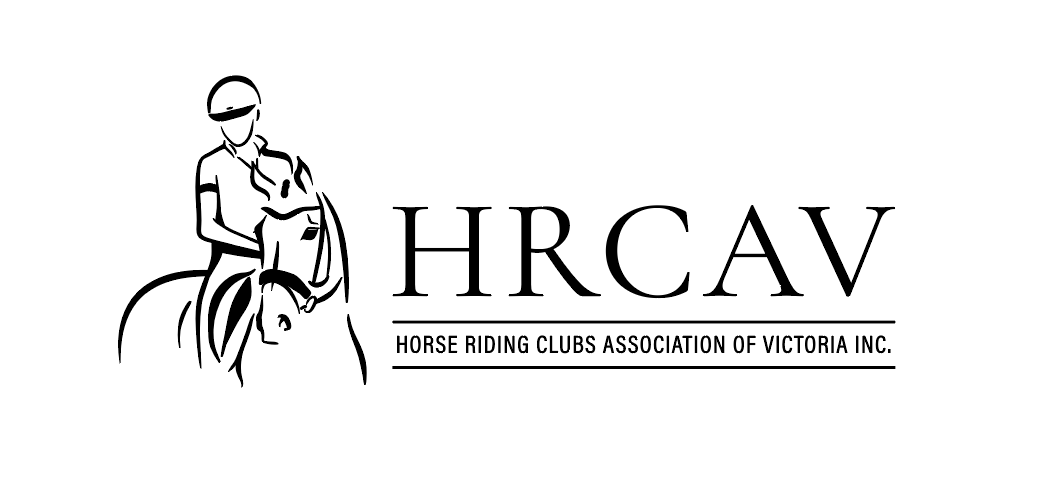 COVIDSAFE PLAN FOR HRCAV CLUBSThe COVIDSafe Plan for HRCAV Clubs has been developed to support Clubs to run COVIDSafe events and activities in line with current restrictions and prepare for a suspected or confirmed case of coronavirus (COVID-19) at the venue.In order to assist compliance with public health directions:All HRCAV Clubs must complete a COVIDSafe Plan. All Clubs must appoint a Covid Safety Officer to ensure compliance with CovidSafe requirements. Your CovidSafe Plan must be reviewed regularly to ensure compliance with current restrictions.You must comply with a request to present or modify your COVIDSafe Plan, if directed to do so by the HRCAV, an authorised Govt Officer or Worksafe inspector. How to develop your COVIDSafe PlanRestrictions can change from day to day.Understand your responsibilities.Information on current restrictions can be found on the relevant state government websiteVictoriaNSWSouth AustraliaFurther advice relating to how current restrictions affect your equestrian activities can be found on the HRCAV Covid Safe advice page Stay up to date. Are you allowed to hold events or activities?If equestrian activities are allowed some questions you will need to determine include:What is the current density quotient for outdoor and indoor activities?Are there limits on the number of participants?What are the current requirements for the wearing of face masks?Can we use indoor arenas? Can we cross the border?Are we bound by restricted areas?Key areas to cover in your planSocial distancing. How will you facilitate the ongoing requirement of 1.5m distance between participants and the application of any density restrictions or participant caps? What steps will you take to avoid gatherings greater than allowed by current restrictions?  Enclosed spaces: How will you avoid interactions in enclosed spaces such as the Club house or event office?Hygiene. How will you encourage participants to follow good personal hygiene practices? What cleaning programs will you implement to maintain cleanliness of common areas? Symptomatic participants. What steps will you take to limit the likelihood of a symptomatic participant attending your activity? What action will you take if a participant presents with symptoms?Records. Govt QR code must be provided for registration of participants. How will you ensure all participants register on entry to your venue?. HRCAV CLUB SAFETY PLANSuggested risk mitigation strategies are included. Strategies shown in bold type are compulsory.Draw a line through suggested processes which will not be implemented. Add further detail or additional processes in the space provided.To be completed by HRCAV Clubs which conduct activities or events.Copies to be provided to all members of the Organising/Club Committee.Volunteers to be briefed on CovidSafe Plan/requirements.Your Event Safety Plan must be provided to the HRCAV, Govt Authorised Officer or WorkSafe upon requestSUMMARY OF CURRENT RESTRICTIONSENSURE PHYSICAL DISTANCINGFACE MASKSPRACTISE GOOD HYGIENEAdvice on cleaning is available here https://www.health.gov.au/sites/default/files/documents/2020/03/environmental-cleaning-and-disinfection-principles-for-covid-19.pdf KEEP RECORDS AND ACT QUICKLY IF PARTICIPANTS BECOME UNWELL AVOID INTERACTIONS IN ENCLOSED SPACESADDITIONAL CONSIDERATIONSPOSITION DESCRIPTION - COVID SAFETY OFFICEROVERVIEWTo keep HRCAV safe for participants, members, parents, volunteers, coaches, officials and spectators, and to ensure the safety of the wider community HRCAV strongly supports the appointment of a Club COVID Safe Officer. The COVID Safe Officer will be of assistance in implementing a safe return to HRCAV activities.It is recommended that this role is a ‘stand-alone’ role, however, can be combined with other duties that do not restrict the duties of the COVID Safe Officer.SCOPE OF POSITIONAim: To ensure HRCAV remains safe for all members.Role: The COVID Safe Officer is responsible for implementing the club Covid Safety Plans (rallies and events) and to ensure that all the actions outlined are in place prior to an activity commencing.NOTE: It is not the role of the COVID Safe Officer to write or develop a COVID Return to Riding plan. That is the role of the club committee, however it would be reasonable to expect the COVID Safe Officer will have input into the development of the plan.Extent: This role extends to all activity undertaken by the club: Rallies, Events, all other riding activity, and all non-riding activities including working bees. The club committee may appoint one or more COVID Safe Officers to ensure a presence at all activity. The COVID Safe Officer can delegate duties as required.Reports to: Club Committee.EXPERIENCE REQUIREDMust be able to maintain an understanding of the club Covid Safety Plan as amended from time to time to reflect HRCAV template plans and state government requirements.DUTIES:To ensure the club COVID Safety plan is in place and kept up to date.To appoint a Covid Marshall who is responsible for ensuring that all participants register their attendance and have complied with current travel restrictions.To attend event to monitor the implementation of the COVID Safety plan.Ensure volunteers are in place where required ie gate attendants, toilet cleaners etc Ensure social distancing is maintained including compliance with density. The COVID Safe Officer has the authority to request compliance from members and visitors.Ensure registration of participants Ensure toilets and public places are cleaned as required and supplies of sanitiser and paper towels are maintained.Report instances of non-compliance to the committee. Committee is to deal with evictions of people who refuse to comply.Implement mandatory exclusion, that is, people who are displaying symptoms of being sick must be directed to leave the premises immediately.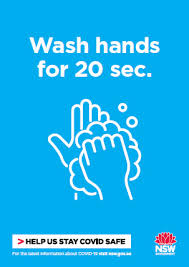 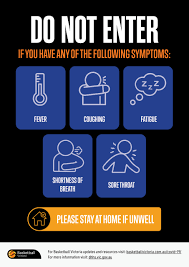 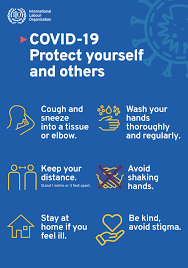 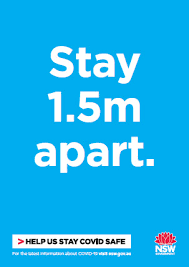 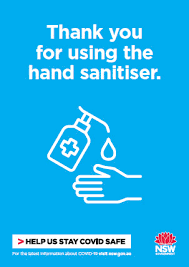 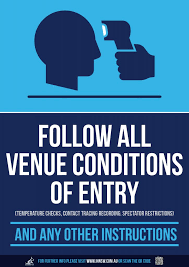 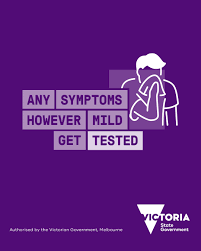 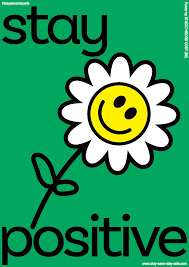 CLUB NAMEEVENT TYPEDATEDATEDATECOVID RISK MANAGEMENT COORDINATOREMAILPHONEPHONEPHONEDATE LAST REVIEWEDDATEAre we inlock down?Can rallies be held?Can comps be held?DensityQuotntVenue limitFully vaxdGroup limitFully vaxdVenue limitVax status unknownVenue limitVax status unknownMasksClubrooms open?Toilets open?Indoor arenas open?OtherYou must ensure that participants are 1.5m apart as much as possibleYou must apply any current density quotients and/or group size limitsYou must ensure that participants are 1.5m apart as much as possibleYou must apply any current density quotients and/or group size limitsYou must ensure that participants are 1.5m apart as much as possibleYou must apply any current density quotients and/or group size limitsAction itemAction officerActionedHold meetings online if possibleDetermine and communicate current restrictions relating to gathering limits, participation limits and spectatorsDisplay signs to show participant limits at the entrance of closed areas/venues/indoor spacesDisplay signs and/or provide pre event/activity information regarding 1.5m social distancing requirementLimit number of volunteers/officials to the minimum required to run the event/activity in accordance with any current restrictionsSchedule riders to keep numbers at venue manageable and facilitate social distancingApply ride and leave policy if requiredIdentify areas which require floor markings to provide minimum physical distancing guidelinesPromote social distancing in parking areas - floats minimum 2m apartCovid Safe Officer/s to monitor gatherings, social distancingLimit entries/participation if required to ensure sufficient room for parking/warming up/movement around venueImplement pre entry/booking and payment for events and activities  Use an entry and exit system to the venue which is contactless as possibleArrange furniture or seating to ensure physical distancingEVENTS – additional strategiesInclude a link to the standard CovidSafe conditions of entry on event programs https://hrcav.com.au/covidsafe-conditions-of-entry-for-competitions/ Add any venue specific conditions to your program. Use marshalls at warmups, marshalling areas to avoid crowdingProvide training to officials and volunteers on social distancing requirements             Strategies to maintain social distancing             Reinforce need to maintain social distancing             Educate on hand and cough hygiene and hand washing             Reinforce the importance of not attending if feeling unwell             PPE/face mask requirementsRun a ‘No Cards’ Event OTHER/DETAILSYou must ensure all participants entering the venue comply with current public health advice re facemasksVictoria NSW SA You must ensure all participants entering the venue comply with current public health advice re facemasksVictoria NSW SA You must ensure all participants entering the venue comply with current public health advice re facemasksVictoria NSW SA Action itemAction officerActionedAdvise participants to provide their own maskMaintain stock of facemasks and other PPE for participants who do not have their ownMonitor use of facemasks at the event/activityOTHER/DETAILSYou must frequently and regularly clean and disinfect shared spaces, including high touch communal items such as door knobs, shared equipment and telephones. You must frequently and regularly clean and disinfect shared spaces, including high touch communal items such as door knobs, shared equipment and telephones. You must frequently and regularly clean and disinfect shared spaces, including high touch communal items such as door knobs, shared equipment and telephones. What infection control measures will be introduced to ensure all participants and spectators maintain personal hygiene?What infection control measures will be introduced to ensure all participants and spectators maintain personal hygiene?What infection control measures will be introduced to ensure all participants and spectators maintain personal hygiene?Action itemAction officerActionedPromote personal hygiene measures on event website and information to participants including rules re wearing of masksProvide hand sanitizing stations at common areas - toilets, gate, outside event office, food areasDisplay signs and posters to encourage personal hygieneAvoid sharing of equipment such as phones, desks or computer equipmentEncourage officials/volunteers to byo equipment labelled with their name and emphasise that equipment should not be sharedOTHER/DETAILSWhat steps will be taken to maintain hygiene of communal items/areasWhat steps will be taken to maintain hygiene of communal items/areasWhat steps will be taken to maintain hygiene of communal items/areasAction itemAction officerActionedIdentify high touch surfaces requiring regular cleaningIdentify high touch communal items and replace with contactless alternatives if possibleMinimise sharing of equipment. Clean items between use.Provide cleaning schedule and information on how to use cleaning products Identify which products are required for thorough cleaning and maintain stockUse disposable paper towels in toilets and kitchenProvide lined bins for disposal of masks, paper towels etcMan main gate or require cleaning after use. Leave internal gates and doors open if possible. OTHER/DETAILSYou must keep records of all people who enter the venue/facility for contact tracing.You must keep records of all people who enter the venue/facility for contact tracing.You must keep records of all people who enter the venue/facility for contact tracing.Action item Action officerActionedRecord participant registration and arrival time via the Govt QR codeGovt QR Code system https://www.coronavirus.vic.gov.au/register-for-qr-codeHave an alternative record system for participants unable to use QR code. A CovidSafe Marshall must be appointed to ensure participants register attendance and comply with any travel restrictions. Encourage use of Covidsafe app.Use gate attendants at main entrance/s at eventsKeeps unmanned gates lockedOTHER/DETAILSYou must support participants to get tested and stay home event if they only have mild symptomsYou must support participants to get tested and stay home event if they only have mild symptomsYou must support participants to get tested and stay home event if they only have mild symptomsAction item Action officerActionedPublicise requirement to stay at home if you have any symptoms, have been in a restricted area or if you may have had contact with an infected person. Have a list of persons who can step into a role to fill a vacancy in the event that someone is unable to attend. OTHER/DETAILSIf a participant presents with symptoms consistent with COVID-19 (fever or respiratory symptoms such as cough, sore throat and shortness of breath)If a participant presents with symptoms consistent with COVID-19 (fever or respiratory symptoms such as cough, sore throat and shortness of breath)If a participant presents with symptoms consistent with COVID-19 (fever or respiratory symptoms such as cough, sore throat and shortness of breath)Action item Action officerActioned Apply the following procedures. Ensure ready access to this information. Notify the Covid Safety OfficerIsolate: Remove the person from others. If person has serious symptoms such as difficulty breathing call 000.Remove: Mild symptoms (including elevated temperature of 37.5C or higher) person required to leave venue. Advise to seek medical advice.Inform: If it is reasonable to believe that a participant has Covid 19 - tell health authorities by calling your State Health Dept. https://www.health.gov.au/about-us/contact-us/local-state-and-territory-health-departments or the national COVID-19 hotline on 1800 020 080, and follow the advice of health officials. Depending on your situation, authorities could give you specific advice.Transport: Make sure the person has transport, either to their home or to a medical facility.Clean: Any indoor or common use area where the person has been. Personal Protective Equipment (PPE) should be used when cleaning.Identify: Determine if anyone had close contact with the infected person. Close contact means anyone who has been face-to-face for at least 15 minutes with the infected person or has been in the same space as them for two hours. If instructed by health officials, tell close contacts that they may have been exposed to COVID-19 and the requirements for quarantine. You must maintain the privacy of all individuals involved.  You should reduce the amount of time participants spend in enclosed spaces (where use of indoor areas are permitted)You should reduce the amount of time participants spend in enclosed spaces (where use of indoor areas are permitted)You should reduce the amount of time participants spend in enclosed spaces (where use of indoor areas are permitted)Action item Action officerActionedMove activities outside where possible. RALLIES AND ACTIVITIESLimit access to club houseWhere indoor arena use is allowed determine and observe any current group limits or density quotients. EVENTS – further actionsEvent office:Have minimal personnel in office Have hand hygiene station at doorMinimise contact with participants Limit double handling of paperworkUse of electronic systems where possibleRun a ‘No Cards’ event – no need for riders to report to officeScoring:Limit handling of score sheets and dressage testsPost scores live on-line orSituation scoreboards outdoors – spread them outUse electronic scoring systems if possibleDressage Judging:Encourage Dressage Judges to bring own penciller from their social bubble.If a penciller is required. Masks to be worn. Limit double handling of paperwork. Encourage air circulation in vehicle or boxOTHER/DETAILS:What precautions are in place where food is provided?What precautions are in place where food is provided?What precautions are in place where food is provided?Action items Action OfficerActionedAvoid situations where food is shared. Encourage members/participants to byo food and drinkSeated diningReview industry guidelines for food servicesCanteenPost signs re social distancingAllow take-away only – no seatingServers to wear masks and glovesProvide a hand sanitising stationInclude Canteen vouchers in entry to limit cash paymentsFood vanPost signs re social distancingProvide a hand sanitizing station OTHER/DETAILSWhat are your strategies to address non-compliance? What are your strategies to address non-compliance? What are your strategies to address non-compliance? Action itemAction OfficerActionedGive warning/reminder by Club official/marshall/CSOEliminate from competition and request departure from venueRefusal to leave venue following identification of symptoms  – contact local police. Report deliberate non-compliance to HRCAV for handling under Complaint ProcessOTHER/DETAILSWhat Covid Safe conditions of entry will be included on your event program?What Covid Safe conditions of entry will be included on your event program?What Covid Safe conditions of entry will be included on your event program?Action itemAction officerActioned  Include a link to HRCAV standard conditions of entry of entry on program   Publicise other Event specific conditions (example)no cards event no camping / restrictionselectronic live scoreboardarrive ready to ride / leave after ridingOTHER / DETAILS Additional requirements for HRCAV eventsAdditional requirements for HRCAV eventsAdditional requirements for HRCAV eventsAction itemAction officerActioned6.15  Dressage Judges & pencillersAdvise to BYO penciller from place of residence/partner/bubble household or self-score with minimal comments If penciller required – advise alternative risk management protocols. Wear mask Don’t share pens or clipboardsLimit double handling of testsMaintain 1.5mCar windows down or sit outside if feasiblePlace tests directly in runner’s satchel6.16   Gear checkMaintain social distancingMonitor social distancing of riders reporting for gear checkWear mask6.17     MarshallsWarm up or marshalling areas. Avoid overcrowding. Jump steward to man practice jumpsWear mask6.18      Main GateMask and gloves to be wornMaintain 1.5m distanceDiscourage handling of QR Code document or sign in register by participants 6.19     OTHER/DETAILSHave you checked with the venue owner/manager to determine specific venue requirements? DetailsHave you checked with the venue owner/manager to determine specific venue requirements? DetailsHave you checked with the venue owner/manager to determine specific venue requirements? DetailsAction itemAction officerActionedActionedCheck with venue owner6.21 VENUE SPECIFIC REQUIREMENTS LISTED BELOW